MERSİN BÜYÜKŞEHİR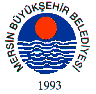 BELEDİYE MECLİSİ KARARIBirleşim Sayısı : (2)Oturum Sayısı : (1)Dönem Sayısı   : (1)Karar Tarihi    : 14/11/2014Karar Sayısı     : 628						  		  	 	  	 	Büyükşehir Belediye Meclisi 14/11/2014 Cuma Günü Belediye Başkanı Burhanettin KOCAMAZ başkanlığında Mersin Büyükşehir Belediyesi Kongre ve Sergi Sarayı Toplantı Salonu’nda toplandı.Gündem maddesi gereğince; Büyükşehir Belediye Meclisi’nin 10/11/2014 tarih ve   565 sayılı kararı ile Plan ve Bütçe Komisyonu ile Etkinlikler ve Tanıtım Komisyonları'na müştereken havale edilen, Bir dünya kenti yapmayı planladığımız Mersinimizin tanınırlığı ve marka değerinin arttırılabilmesi için; 27 - 30 Kasım 2014 tarihleri arasında İstanbul’un Eyüp İlçesinde Feshane fuar alanında gerçekleştirilecek fuara “Marka Şehir Mersin” çalışmalarının bir süreci olarak Mersin Büyükşehir Belediyesi olarak katılımın sağlanması, katılım giderlerinin Kültür ve Sosyal İşler Daire Başkanlığına bağlı Turizm ve Tanıtım Şube Müdürlüğü’nün 2014 Mali Yılı Bütçesinden karşılanması ile ilgili 13/11/2014 tarihli komisyon raporu katip üye tarafından okundu.KONUNUN GÖRÜŞÜLMESİ VE OYLANMASI SONUNDAMersinimizin tanınırlığı ve marka değerinin arttırılabilmesi için; 27 - 30 Kasım 2014 tarihleri arasında İstanbul’un Eyüp İlçesinde Feshane fuar alanında gerçekleştirilecek fuara “Marka Şehir Mersin” çalışmalarının bir süreci olarak Mersin Büyükşehir Belediyesi olarak katılımın sağlanması, katılım giderlerinin Kültür ve Sosyal İşler Daire Başkanlığına bağlı Turizm ve Tanıtım Şube Müdürlüğü’nün 2014 Mali Yılı Bütçesinden karşılanmasının uygun görüldüğüne dair komisyon raporunun kabulüne, yapılan işari oylama neticesinde mevcudun oy birliği ile karar verildi. Burhanettin KOCAMAZ	              Enver Fevzi KÖKSAL 		 Ergün ÖZDEMİR        Meclis Başkanı			           Meclis Katibi	   		      Meclis Katibi